NAPLES LUNCHPar 3’sFried Reuben EggrollsHand Rolled, Corned Beef, Sauerkraut, Swiss Cheese, 
1000 Island … 8Snapper TacosCorn Tortilla, Pico de Gallo, 
Red Cabbage, Green Onion, 
Cotija Cheese, 
Cilantro-Lime Crema… 9Cheeseburger SlidersCustom Ground Brisket, 
Cheddar Cheese, Tomato, 
Iceberg Lettuce, 
Candied Bacon… 8Signature Soups & SaladsHearty Chicken Noodle SoupChicken, Egg Noodle, Fresh Parsley, Warm Roll…8California Cobb 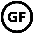 Grape Tomato, Egg, Chicken, Nueske Bacon, 
Maytag Bleu, Avocado…13.50/16.50Classic CaesarRomaine, Shaved Reggiano, Crouton, 
White Anchovy…7/10Add Charred Chicken…6.50Bonita Bay Chili or
Soup Du Jour…6/8Bonita Bay Salad 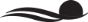 Artisan Greens, Mango, Macadamia Nut, Radish, 
Manchego, Grape Tomato, Honey-Lemon Vinaigrette…10.25/13.25Add Charred Chicken…6.50Classic WedgeBaby Iceberg Lettuce, Carrot, Grape Tomato, 
Nueske Bacon, Maytag Bleu, Green Onion…10.25/13.25Sandwiches & Such  inquiries Daily SandwichAsk your server for today’s selection…13BBClubTurkey, Nueske Bacon, Iceberg Lettuce,Beefsteak Tomato, Mayonnaise, Toast…11/15Turkey Avocado BLT WrapGarlic Herb Wrap, Garlic Aioli, Warm Turkey, 
Swiss Cheese, Lettuce, Beefsteak Tomato, 
Bacon, Avocado…15Old World All Beef Hot DogChar-Grilled, Toasted Bun…7Add Chili and Cheese…2.25Grouper SandwichToasted Kaiser, Lettuce, Tomato, Key West Aioli…21Chicken Avocado Bacon Provolone, Beefsteak Tomato, Red Onion, Bibb…15Hot Pastrami On RyeSpicy Mustard, Fried Pickle…14 Turkey RuebenRye Bread, Gouda Cheese, Cranberry Sauce, 
Warm Turkey, Coleslaw…14CUSTOM SANDWICH BOARD…10/13*Consuming raw or undercooked meats, poultry, seafood, shellfish, or eggs may increase your risk of food-borne illnessDenotes Healthier Selections